2019兒童事工研習課程_花蓮區上課地點：花蓮靈糧堂/花蓮市中美路148號4樓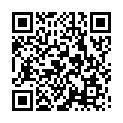 主辦單位：中國主日學協會．華人主日學師範學院報名辦法 ***1. 請於網路cssa.org.tw「課程線上支付」>>以信用卡/網路ATM/ATM自動櫃員機，若選擇“ATM自動櫃員機”，需三日內完成繳費，否則課程登錄將會失效。2. 或以郵政劃撥繳交，劃撥帳號：00010664戶名「中國主日學協會」請註明“培訓課程繳費”及 教會/連絡人/電話。3. 繳費後，請將團體報名表電郵cssa.sundayschool@gmail.com經回覆確認，始完成報名。4.	經報名繳費，不予退費。但可自行找他人遞補。5.	報名簡章請網站https://www.cssa.org.tw「課程總覽」下載或來電索取。團體報名表如附件6.	即日受理報名，額滿為止。洽詢專線：(02)2571-1144分機147、148 。7. 課程詳情請參看「中國主日學協會」網站 cssa.org.tw備    註：響應環保，學員上課請自備飲水杯，謝謝！          4/13課程提供便當代訂服務，每個約80元。(上課時繳交)	花蓮區報名表教會名稱:__________________ E-mail:                               傳   真:______________________ 電  話:                           聯絡人:                       電  話:                              收據開立名稱:                                                      繳費方式: □ 信用卡  □網路ATM轉帳   □ATM自動櫃員機轉帳   □郵政劃撥>> 繳款日期:    月     日 /總金額:NT$        /姓名:                 請於表格直接輸入資料，請務必填寫手機號碼，以便課前簡訊通知 ，完成後Email: cssa.sundayschool@gmail.com  時  間	課 程 名 稱	 講  員報名費03/23 (六)13:30-16:30戀愛講義        報名即贈價值250元《戀愛講義》書一本對象:兒童及青少年教師輔導講員: 台灣MEBIG協會NT$400/人報名4/13 全日(上午+下午)課程優惠價 : NT$ 500 /人。 4/8前報名全天課程，並報名完成繳費者，即贈最新出版《牧養我的小羊：兒童主日學講道集》書一本(價值300元)。報名4/13 全日(上午+下午)課程優惠價 : NT$ 500 /人。 4/8前報名全天課程，並報名完成繳費者，即贈最新出版《牧養我的小羊：兒童主日學講道集》書一本(價值300元)。報名4/13 全日(上午+下午)課程優惠價 : NT$ 500 /人。 4/8前報名全天課程，並報名完成繳費者，即贈最新出版《牧養我的小羊：兒童主日學講道集》書一本(價值300元)。報名4/13 全日(上午+下午)課程優惠價 : NT$ 500 /人。 4/8前報名全天課程，並報名完成繳費者，即贈最新出版《牧養我的小羊：兒童主日學講道集》書一本(價值300元)。	04/13 (六)09:30-12:30從《耶穌花園》看兒童思維發展與潛能啟發  -如何應兒童認知發展，藉遊戲、思考，幫助學生體驗信仰-如何有效使用教材，開啟兒童多元潛質與能力-耶穌花園教材教學示範，Q&A馬秀蘭 NT$300/人04/13 (六)13:30-16:30如何與兒童談神學--兒童能明白自己的信仰嗎？--如何回答兒童的信仰提問--6項重要的神學概念聖經怎麼說--如何擷取聖經故事真理內涵馬秀蘭NT$400/人